Комитет по управлению муниципальным имуществом администрации Устьянского муниципального района Архангельской области извещает о проведении заседания согласительной комиссии по вопросу согласования местоположения границ земельных участков и объектов капитального строительства, расположенных на территории на территории муниципального образования «Киземское»  Устьянского муниципального района Архангельской области в кадастровых кварталах  29:18:150103 и 29:18:150104, при проведении комплексных кадастровых работ.Председатель комитета					Н.Ф.КорелинИЗВЕЩЕНИЕ О ПРОВЕДЕНИИ ЗАСЕДАНИЯ СОГЛАСИТЕЛЬНОЙ КОМИССИИ ПО ВОПРОСУ СОГЛАСОВАНИЯ МЕСТОПОЛОЖЕНИЯ ГРАНИЦ ЗЕМЕЛЬНЫХ УЧАСТКОВВ отношении объектов недвижимого имущества, расположенных на территории кадастрового квартала (территориях нескольких смежных кадастровых кварталов):субъект Российской Федерации Архангельская область	,муниципальное образование «Киземское»	,населенный пункт посёлок Кизема	,N кадастрового квартала (нескольких смежных кадастровых кварталов) <3>: 29:18:150103  и 29:18:150104	(Иные сведения, позволяющие определить местоположение территории, на которойвыполняются комплексные кадастровые работы <4>) в соответствии с государственным (муниципальным) контрактом от "19" июля 2021 г. N 16 <5> выполняются комплексные кадастровые работы.Уведомляем всех заинтересованных лиц о завершении подготовки проекта карты-плана территории, с которым можно ознакомиться по адресу работы согласительной комиссии:165210  Российская Федерация. Архангельская область, Устьянский район, р.п. Октябрьский, ул.Комсомольская, дом 7	(Адрес работы согласительной комиссии) или на официальных сайтах в информационно-телекоммуникационной сети "Интернет":КУМИ администрации Устьянского муниципального района	 www.ustyany.ru;(Наименование заказчика комплексных кадастровых работ)	(Адрес	сайта)Министерство имущественных отношений	 www.dvinaland.ru	;Архангельской области	(Адрес	сайта)(Наименование исполнительного органа государственной власти субъекта Российской Федерации, на территории которого проводятся комплексные кадастровые работы)Управление Росреестра по Архангельской области и	 www.rosreestr.ru	.Ненецкому автономному округу	(Адрес	сайта)(Наименование органа кадастрового учета)Заседание согласительной комиссии по вопросу согласования местоположения границ земельных участков, в отношении которых проводятся комплексные кадастровые работы на территории кадастрового квартала (нескольких смежных кадастровых кварталов): 29:18:150103 и  29:18:150104 состоится по адресу: 165210  Российская Федерация. Архангельская область, Устьянский район, р.п. Октябрьский, ул.Комсомольская, дом 7	"20" октября  2021 г. в 14 часов 30 минут.Для участия в согласовании местоположения границ при себе необходимо иметь документ, удостоверяющий личность, а также документы, подтверждающие права на соответствующий земельный участок.Обоснованные возражения относительно местоположения границ земельных участков, содержащегося в проекте карты-плана территории, можно представить в согласительную комиссию в письменной форме в период с "29" сентября 2021 г. по "19" октября 2021 г. <6> и с "20" октября 2021 г. по "23" ноября 2021 г. <7>Возражения оформляются в соответствии с частью 15 статьи 42.10 Федерального закона от 24 июля 2007 г. N 221-ФЗ "О государственном кадастре недвижимости" <8> и включают в себя сведения о лице, направившем данное возражение, в том числе фамилию, имя и (при наличии) отчество, а также адрес правообладателя и (или) адрес электронной почты правообладателя, реквизиты документа, удостоверяющего его личность, обоснование причин его несогласия с местоположением границы земельного участка, кадастровый номер земельного участка (при наличии) или обозначение образуемого земельного участка в соответствии с проектом карты-плана территории. К указанным возражениям должны быть приложены копии документов, подтверждающих право лица, направившего данное возражение, на такой земельный	участок,	или	иные	документы,устанавливающие или удостоверяющие права на такой	земельный	участок, а	также	документы,определяющие (определявшие) местоположение границ при образовании такого земельного участка (при наличии).В случае отсутствия таких возражений местоположение границ земельных участков считается согласованным. 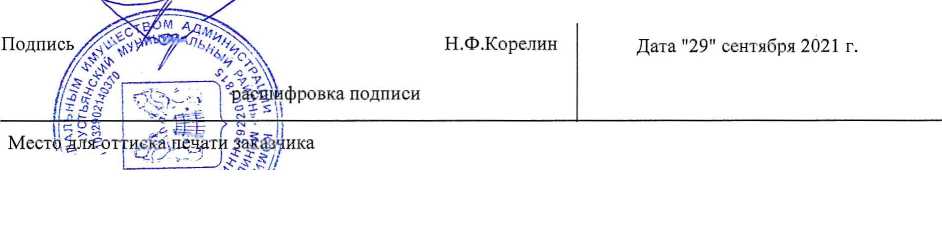 ЗАКАЗЧИК КОМПЛЕКСНЫХ КАДАСТРОВЫХ РАБОТАДРЕСАТНаименование:  КУМИ администрации Устьянского муниципального районаАдрес:165210 Архангельская область. Устьянскийрайон, р.п. Октябрьский, ул. Комсомольская, д.7Адрес сайта www.ustyany.ruАдрес электронной почты  zemadmust@yandex.ruНомер контактноготелефона 8(81855) 5-14-17